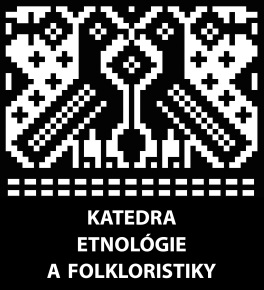 Kalendárna obyčajová kultúra v mestskom a vidieckom prostredí v súčasnostiKatedra etnológie a folkloristiky Filozofickej fakulty Univerzity Konštantína Filozofa v Nitre Vás pozýva na vedeckú konferenciu Kalendárna obyčajová kultúra v mestskom a vidieckom prostredí v súčasnosti, ktorú plánujeme realizovať v dňoch 7. – 8. apríla 2016 v Nitre.   Obyčajové správanie v rámci cyklicky sa opakujúceho kolobehu dní počas kalendárneho roka a premeny v tejto oblasti sú podnetným a zaujímavým priestorom pre etnologický výskum, následnú interpretáciu získaných výsledkov. Plánovaná konferencia chce zamerať svoju pozornosť na aktuálne podoby prežívania termínov spojených s kalendárnym obyčajovým cyklom, so zameraním na „tradičné“ kalendárne obyčajové príležitosti. Za také pokladáme tie, existenciu ktorých máme prostredníctvom rôznych starších prameňov a odborných publikácií doloženú už od počiatkov formovania vedného odboru etnológia (národopis). Sú dlhodobejšie prítomné a tradované v rámci nielen nášho, ale i širšieho stredoeurópskeho priestoru (napr. adventné predvianočné a vianočné obdobie, fašiangy, veľkonočné sviatky, máje, Turíce, dožinky a mnohé ďalšie termíny súvisiace s agrárnym pracovným cyklom; spomienkové slávnosti na mŕtvych a i.), taktiež príležitosti súvisiace s náboženským životom, s fungovaním socio-profesijných skupín viažucich sa ku konkrétnym  termínom v roku a i.Pozornosť chceme zamerať na existenciu týchto príležitostí a s nimi zviazaného obyčajového správania na príklade širšieho spektra statusových skupín, napr. z hľadiska veku (deti, mládež, „regrúti“, dospelí, seniori...), konfesie, etnicity, príslušnosti k rôznym socio-profesijným skupinám a záujmovým združeniam. Chceme poukázať na stav  obyčajového správania v urbánnom aj v rurálnom priestore, vývin spojený s konkrétnymi kalendárnymi príležitosťami, priblížiť fungovanie, prípadne zánik tradičných foriem, ich transformáciu, dotknúť sa problematiky inštitucionalizácie, komercionalizácie, revitalizácie vybraných prvkov, sakrálnych i profánnych aktivít, problematiky formálnej a funkčnej stránky týchto javov, ale i ich reflexiu z pohľadu aktérov, realizátorov jednotlivých úkonov. Neobmedzujeme sa pritom len na územie Slovenska, ale radi privítame aj príspevky, ktoré prinesú poznatky o týchto javoch i z okolitých krajín. Našim zámerom je poukázať na existenciu, resp. absenciu základných charakteristík  definujúcich obyčajové správanie spojených s týmito termínmi, ako formalizmus, tradicionalizmus, nemennosť a variantnosť, platnosť, resp. neplatnosť pravidiel sviatočného, sakrálneho symbolizmu, poukázať na ceremoniálne a performatívne zložky týchto príležitostí, ale i na poznatky z oblasti fungovania rôznych javov, ktoré sú ich neoddeliteľnou súčasťou – tanečné, hudobné, slovesné, výtvarné, dramatické a i. V rámci konferencie chceme vytvoriť priestor na prezentovanie poznatkov odborníkov nielen z oblasti etnológie, ale i ďalších príbuzných vedných odborov. Ako inšpiráciu ponúkame niekoľko okruhov, pričom privítame aj iné témy a ďalšie rôznorodé aspekty vytýčenej problematiky: Revitalizácia tradičných kalendárnych príležitostí v urbánnom alebo rurálnom prostredí (aktuálne podoby, motivácie, aktéri...) Kalendárne obyčajové príležitosti ako faktor formovania lokálnej, regionálnej, profesijnej (skupinovej) identityKalendárne obyčajové príležitosti ako javy integrujúce či dezintegrujúce, resp. polarizujúce spoločnosť (spoločenstvá)Vývinová kontinuita a diskontinuita v rámci vybraných obyčajových príležitostíKalendárne obyčajové príležitosti spojené s náboženským životom na príklade rôznych konfesionálnych spoločenstievKalendárne obyčajové príležitosti ako súčasť života a prezentácie rôznych inštitúcií, záujmových, profesijných skupín (školské zariadenia, múzejné inštitúcie, miestne samosprávy, folklórne súbory, seniorské kluby, záujmové združenia...)Marketing a kalendárny obyčajový cyklus, komercionalizácia tejto oblasti Spontánne verzus inštitucionálne podoby fungovania vybraných príležitostí z kalendárneho obyčajového cykluZáujemcov o aktívnu účasť na konferencii prosíme o vyplnenie prihlášky a jej zaslanie najneskôr do 20. 12. 2015. Jednotlivým referujúcim poskytneme priestor na prezentáciu 15 – 20 minút, taktiež časový priestor na diskusiu k témam. Možnosť využívať počítačovú techniku a projekciu je samozrejmosťou, prípadné ďalšie špecifické technické požiadavky prosíme uviesť pri posielaní prihlášky. Jednotlivé príspevky budú publikované v etnologickom periodiku Etnologické rozpravy. Prihlasovacie údaje posielajte na emailovú adresu: mjagerova@ukf.sk.Tešíme sa na spoločné stretnutie. Za realizačný tím: doc. PhDr. Margita Jágerová, PhD. Katedra etnológie a folkloristiky FF UKF v NITRE,  mjagerova@ukf.sk